Практическая работа №4 – Распределение месячного фонда заработной платыЗадание 1. Адресация, формат данных, функции	(4 балла)Задание 2. Подбор параметра	(1 балл)Задание 1. Адресация, формат данных, функцииПостановка задачи: 	Вы – заведующий крупным учреждением, например, больницей. Вам нужно распределить месячный фонд зарплаты между сотрудниками, учитывая, кто, во сколько должен получать больше и у кого какая надбавка.1.1.	Заполните таблицу по рисунку: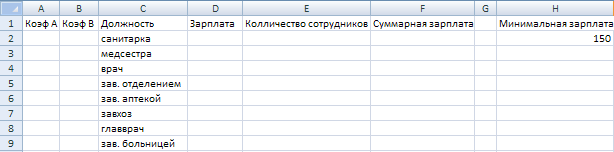 1.2.	В ячейке H2 установите денежный формат с обозначением $ и числом десятичных знаков – 2:	ПКМ по ячейке → Формат ячеек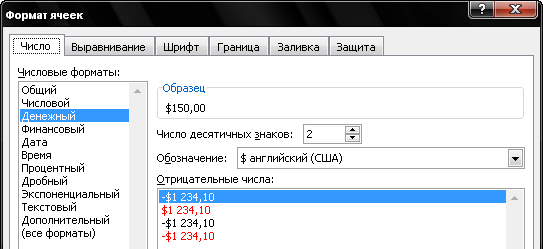 1.3.	Заполните столбцы «Коэф A» и «Коэф B»:Коэф A это показатель во сколько раз больше сотрудник получает минимальной заработной платы (его оклад).Коэф B это показатель надбавки сотрудника (насколько больше своего оклада он получает).Заполните столбцы «Коэф A» и «Коэф B» исходя из этих данных:зарплата санитарки равна минимальной зарплатемедсестра должна получать в 1,5 раза больше санитарки врач – в 3 раза больше санитарки 	заведующий отделением – на 30 $ больше, чем врач	 заведующий аптекой - в 2 раза больше санитаркизавхоз – на 40 $ больше медсестры 	главный врач - в 4 раза больше санитаркизаведующий больницей - на 20 $ больше главного врачаРезультат должен выглядеть так: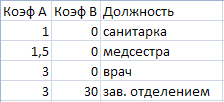 1.4. 	Рассчитайте зарплаты сотрудников. Сначала в ячейке D2 введите формулу расчета зарплаты санитарки. Заработная плата будет рассчитываться по формуле: M   A + B Далле в столбце D, пользуясь автозаполнением, из полученной формулы вычислите заработную плату для каждой должности. Не забудьте пред началом заполнения в первой формуле расставить правильно адресацию! Значение M минимальной заработной платы для всех строк будет браться из одной ячейки, а коэффициенты A и B меняться относительно скопированных ячеек!1.5.	В столбце E укажите количество сотрудников каждой должности.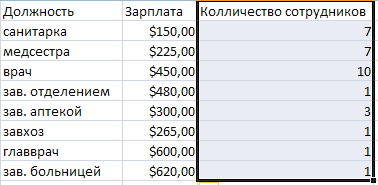 1.6.	В столбце F аналогично с помощью формул и автозаполнения вычислите суммарную зарплату всех сотрудников каждой должности. Она будет рассчитываться по формуле: S  Q1.7.	Значениям в столбцах B, D и F аналогично через формат ячеек установите денежный формат с обозначением $ и числом десятичных знаков – 2.1.8.	В ячейке F11 вычислите месячный фонд, просуммировав функцией СУММ все значения столбца F: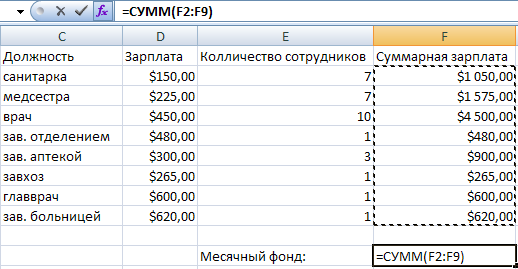 1.9.	Сохраните полученную таблицу под именем work5.	Покажите результат преподавателю.Задание 2. Подбор параметра	Вычислить значение минимальной зарплаты, зная месячный фонд при помощи инструмента «Подбор параметра».2.1.	Откройте инструмент подбор параметра: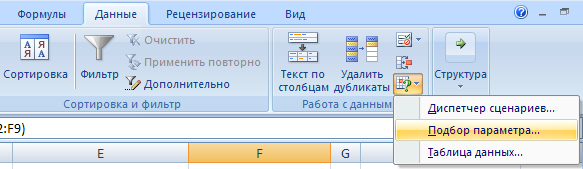 2.2.	Подберем параметр для ячейки F11. В первом поле устанавливаем адрес этой ячейки (достаточно просто установить в поле курсор и кликнуть по нужной ячейке). Подбираемое значение – 10000.Изменять будем значение ячейки H2: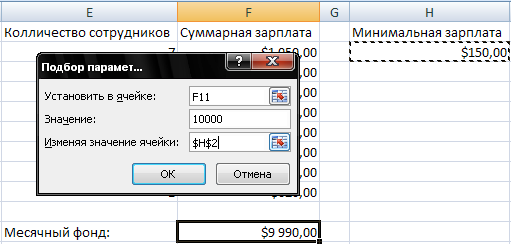 2.3.	Нажмите кнопку OK. Начнется процесс подбора параметра. На рисунке показан результат подбора параметра: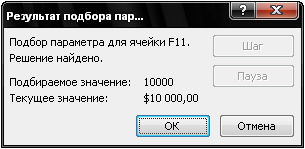 2.4.	Нажмите кнопку ОК – значения ячеек в таблице будут изменены в соответствии с найденным решением.2.5.	Измените количество сотрудников. И подберите параметр заново.2.6.	Сохраните полученную таблицу под тем же именем work5.		Покажите результат преподавателю.